Sidney Lora Ariele LeonOlivia EDanysha Van PuttenMonique HoldenCrystal Llerena Nasty Gal Kiosk Shopping Invite         The Nasty Gal Closet, will be making a special appearance on NYC pavement  this Spring 2019 !  We invite all head turning fashionistas, to join us in the West Village, for a chance  to shop with a Nasty Gal Stylist. RSVP FOR INFO !        Nasty Gal’s, first NYC kiosks will be an A-Class recreational vehicle, clothing boutique on wheels. The RV will merchandise an assortment of Nasty Gals New arrivals, trending pieces  and season featured merchandise. Equipped with two dressing rooms, several racks of clothing samples, a lounge area and complimentary mini bar. Ceiling to floor, 360 mirrors that capture every angle of your outfit. In addition we placed screenshot selfie mirrors that allow our client to take a picture of themselves in the merchandise, as they are fitting. Customers would be able to send images to their emails, their social media sites and ours as well by using the following hashtags. #Nastygal, #NastygalRV, #Nastygalontherun #NastygalNYC .       The purpose of the Kiosk RV is to offer customers a chance to experience shopping with Nasty Gal in person. Due to the fact that Nasty Gal is only a ecommerce store, a NYC Kiosk can make it easier for consumers to assimilate into the brand. A guest can come and visit the RV,  gain a friendship , buy in boutique or order with us online in boutique, and possibly remember something to go home and make an online purchase independently.       We picked West Village for the location because there are approximately 34,000 people that reside in West Village. With approximately 13,000 tourist who visit the neighborhood daily, this area receives a large amount of traffic. At Nasty Gal we are confident that our choice in location for mobile boutique will bring enthusiasm to our current and potential consumer. 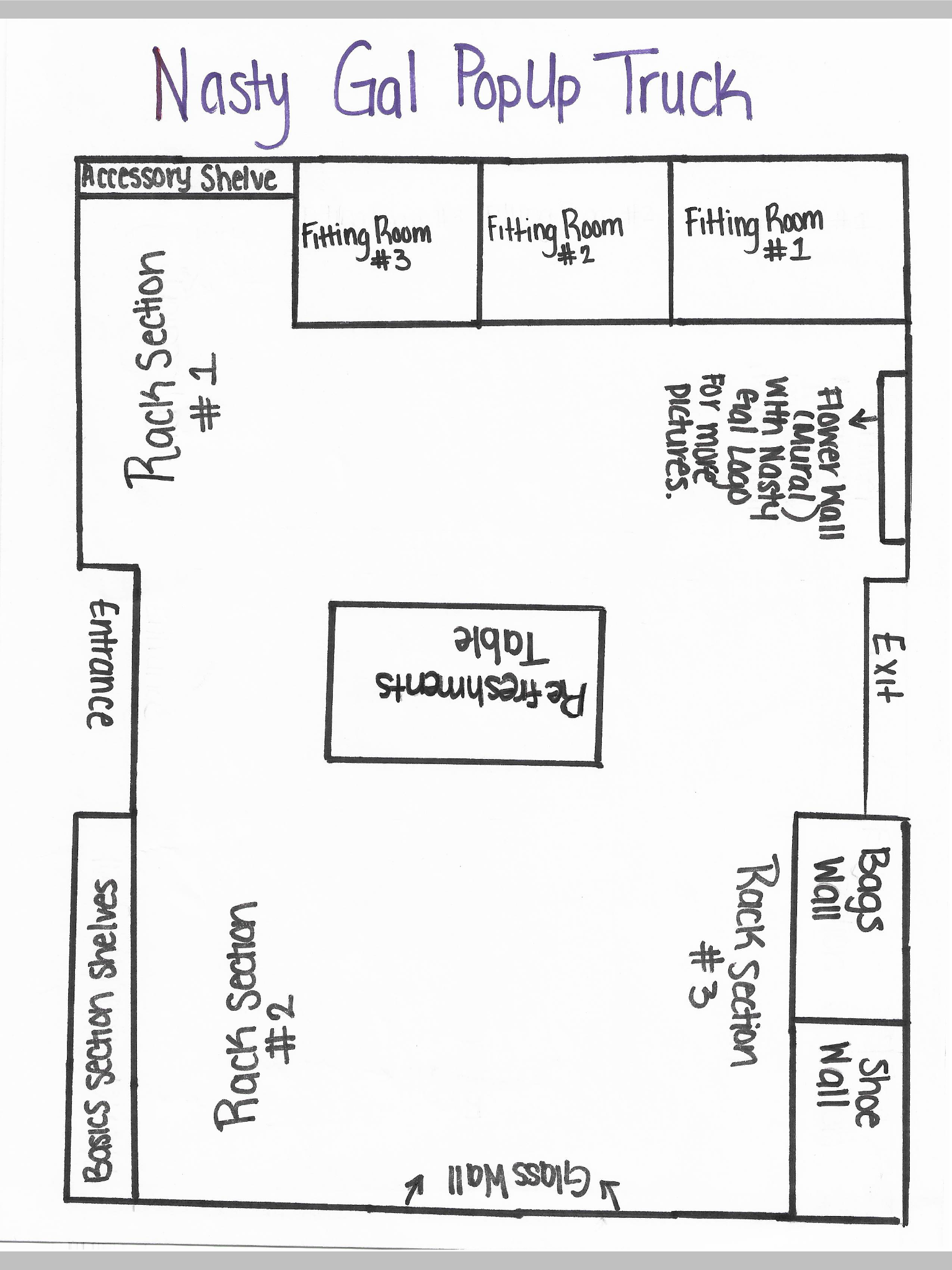 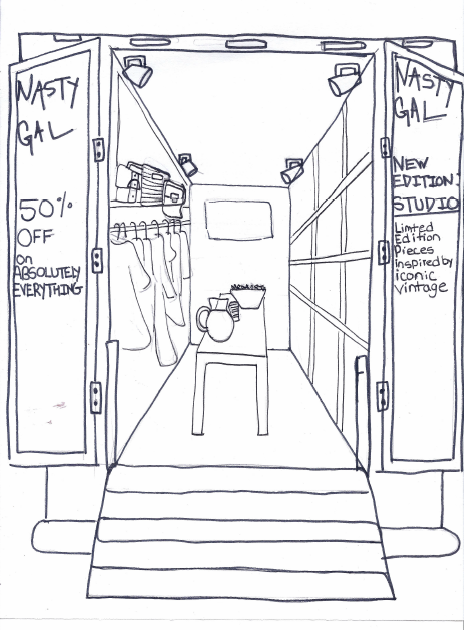 